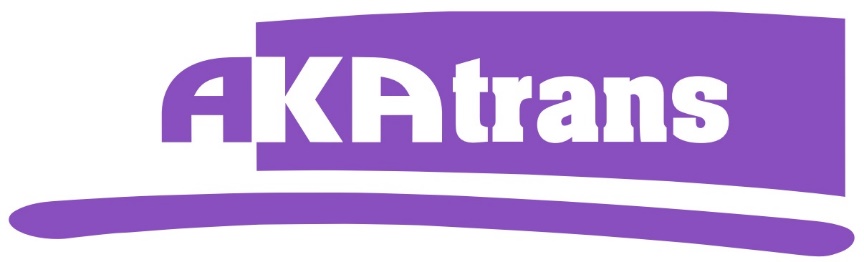 Srauji augošs loģistikas uzņēmums ar mūsdienīgu autoparku un vairāk kā 20 gadu veiksmīgu darba pieredzi, aicina pievienoties savai komandai:AUTOMEHĀNIĶIdarbam ar smagajām kravas automašīnāmGalvenie darba pienākumi:Veikt kravas automašīnu diagnostiku, remontu, sagatavošanu krāsošanai, virsbūves krāsošanu, metināšanas darbi.Galvenās prasības:Iepriekšējo darba pieredzi autoservisā, darbā ar smago automašīnu remontu;Patstāvīgi veikt uzdotos pienākumus;Vēlmi strādāt intensīvu un atbildīgu darbu;Precizitāte, spēja veikt vairākus uzdevumus vienlaicīgi un operatīvi;Spēja pielāgoties dažādiem darba grafikiem;‘’CE” kategorijas autovadītāja apliecību (vēlams, bet nav obligāti).Piedāvājums:Stabilu, savlaicīgu un kvalifikācijai atbilstošu atalgojumu:sākot no 1100 - 1200 EUR/bruto un vairāk, atkarībā no izpildītajiem darbiem;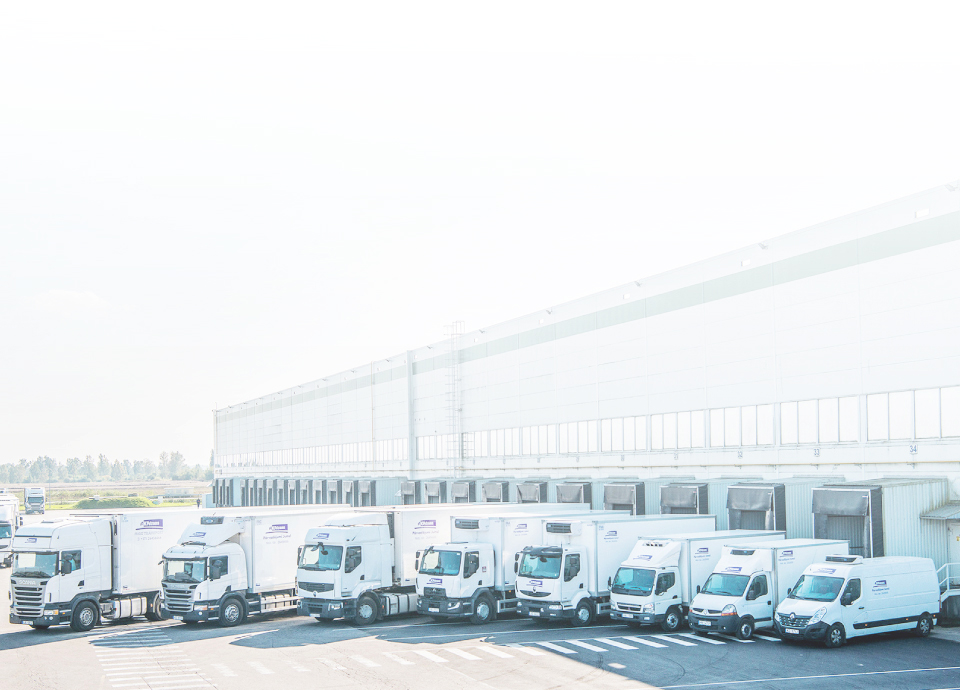 sociālās garantijas;bonusu sistēmu atbilstoši darba rezultātiem;Apmaksātu virsstundu darbu;Iespēja gūt pieredzi dinamiskā darba vidē;Profesionālu darba vidi; Ikgadēju apmaksāto atvaļinājumu;Veselības apdrošināšanu;Atsaucīgus, profesionālus un pozitīvus kolēģus;Darba vietu Rīga, Jūrkalnes iela 6, Šampēteris.Piedāvājam darbu gan pieredzējušiem mehāniķiem, gan arī tiem, kam pieredze vēl nav uzkrāta.Tālruņi:	+371 29110033			Ofisa adrese: +371 28356666	                 Spilves iela 6                                          		        Rīga, Iļģuciems 